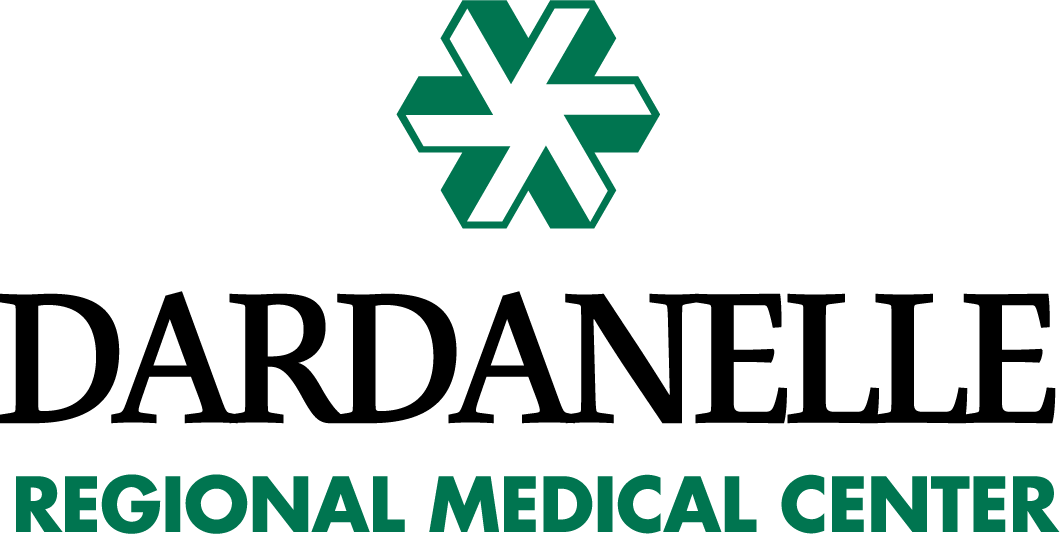 FINANCIAL ASSISTANCE APPLICATIONNAME: __________________________________________________________________________________________________ACCOUNT NUMBER:								BALANCE:_________________________________________________			___________________________________________________________________________________			___________________________________________________________________________________			___________________________________________________________________________________			__________________________________									TOTAL: $________________________Complete the next three pages of the application in full.  Do not leave any pages blank.  If it does not apply, put N/A in that space.You must provide proof of all income expected proof may include but not be limited to most recent Income Tax Return or W-2, most recent pay check stubs, proof of disability income, social security, checking/savings account statements, food stamps, etc.You must provide proof of all bills including, but not limited to, proof of mortgage or rent, utilities, medical expenses, insurance and any other schedule or monthly payments. Sign and date the 6th page of the application.The application is due back within two weeks of receiving this application.The application and required information is due: _____________________________After you turn in all information needed we will place all accounts allowed by financial assistance on a hold status.  You will receive a letter by mail in 60-90 days showing if you were approved and for how much.  If you owe any remaining balance after financial assistance is applied you may call or come in and set up on a payment arrangement.If you have any questions or need assistance please call:(479) 229-6134 or 479-229-4677 EXT 151Address:  200 N. 3RD STREET, DARDANELLE AR 72834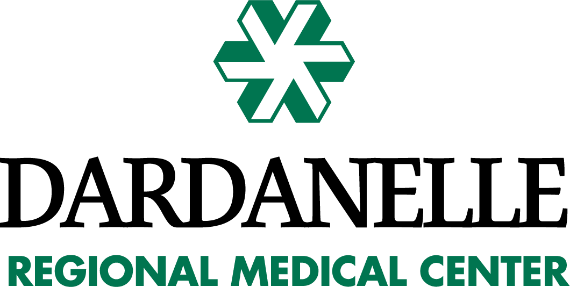 Application for Financial AssistanceNAME: _________________________________________________________________________	    (Last)					(First)Mailing Address: __________________________________________________________________________________________________________________________________________________________________________Telephone Number: ________________________________________________________________________Social Security #:___________________________________________________________________________Employer:___________________________________________How long? ___________________________Spouse’s Name:  ____________________________________________________________________________Spouse’s Social Security #:_________________________________________________________________Spouse’s Phone #: __________________________________________________________________________Spouse’s Employer:________________________________How long: ____________________________List all family members that live in your household.  Include yourself.  Name (Last, First)			Date of Birth				Relationship _____________________________________________________________________________________________________________________________________________________________________________________________________________________________________________________________________________________________________________________________________________________________________________________________________________________________________________________________________________________________________________________________________________________________________________Assets(Please include names of financial institutions and copies of recent bank statements)Checking Account: _____________________________________________________________________________________Savings Account: _______________________________________________________________________________________Real Estate: _____________________________________________________________________________________________Stocks / Bonds: _________________________________________________________________________________________Other Assets (such as boats, motorcycles, etc.): __________________________________________________________________________________________________________________________________________________________________***If you are applying for Financial Assistance on behalf of a deceased family member, please complete the following information:Date of Death: ____________________________________________________________________________________________Is there an estate:  Yes _________________________________     No ___________________________________________In what county/state is the estate filed: ________________________________________________________________Executor’s name: _________________________________________________________________________________________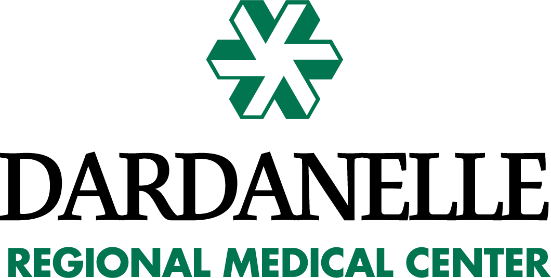 Income (Gross)								Monthly			YearlyWages:						$______________________		$_______________________Spouse’s Wages:					$______________________		$_______________________Other Household Wages:				$______________________		$_______________________Social Security:					$______________________		$_______________________Child Support / Alimony:				$______________________		$_______________________Unemployment:					$______________________		$_______________________Other Income:					$______________________		$_______________________Total Income:						$_______________________	$________________________Expenses								Monthly			YearlyHouse Payment/Rent:				$________________________	$________________________Electric/Gas:						$________________________	$________________________Water:							$________________________	$________________________Car Payment:						$________________________	$________________________Telephone:						$________________________	$________________________Child Support/Alimony:				$________________________	$________________________Insurance:							Car						$________________________	$________________________	Home						$________________________	$________________________	Life & Health					$________________________	$________________________Other:	_________________________			$________________________	$________________________	_________________________			$________________________	$________________________	_________________________			$________________________	$________________________Total Expenses:					$________________________	$________________________I certify that the above information is true and accurate to the best of my knowledge.  As part of the application process, Dardanelle Regional Medical Center may verify information contained in my application and of other documents required in connection with the application either before the application is approved or as part of its quality control program.  Further, I will make application for any assistance (Medicaid, Medicare, Insurance, etc.) which may be available for payment of my hospital charges, and I will take any action reasonably necessary to obtain such assistance and will assign or pay to the hospital the amount recovered for hospital charges.  If any information I have given proves to be untrue, I understand that the hospital may re-evaluate my financial status and take whatever action becomes appropriate._________________________________________________________________	_________________________________________Signature of Applicant						Date